Методическая разработка урока по теме: Международное  правоСпециальность: Техническая эксплуатация подъёмно-транспортных, строительных, дорожных машин и оборудования (по отраслям)Дисциплина: ОДБ.05 ОбществознаниеМодуль: Международное  правоТема: Понятие  международного  праваГруппа: 198 ТЭМО Вид учебного занятия: урокТип урока: Урок усвоения нового знанияЦели урока:Педагогические: Способствовать формированию представления учащихся о системе Международного права и его значении, создать условия для выявления особенностей Международного права и его влияния на жизнь в современном мире.Образовательные:Способствовать формированию понимания норм Международного права у обучающихся.Помочь учащимся получить представление о субъектах и отраслях Международного права.Подвести обучающихся к пониманию роли международного права в международных отношениях, к пониманию роли и значения международного гуманитарного права в наши дни.Продолжить формирование умений делать выводы, развивать критическое мышление,  интерпретировать и интегрировать знания и применять их, работать с терминами, извлекать необходимую информацию из разных видов источников.Воспитательные:Воспитывать сознательное уважение к закону, выстраивать собственное поведение в соответствии с нормами права.Развивающие: Развивать навыки работы с различными источниками информации;Развивать умение анализировать, делать выводы, приводить примеры (связывать теорию и практику).Планируемые результаты:Личностные: Умение самостоятельно оценивать полученную информацию, формулировать свою точку зрения по заданным вопросам.Метапредметные: Умение ставить перед собой учебную задачу и самостоятельно определять оптимальный путь ее решения. Умение оценить собственную деятельность исходя из установленных требований (самооценка). Умение работать с текстом: искать информацию, понимать прочитанное, проводить сравнение и делать выводы, преобразовывать информацию из одной формы в другую. Умение самостоятельно высказывать и отстаивать свою точку зрения, формулировать на основе приобретённых знаний собственные оценочные суждения и аргументы (по проблемным вопросам урока). Умение продуктивно общаться и взаимодействовать в процессе совместной деятельности.Предметные: владение понятиями «Международное право», «субъекты международного права», «отрасли международного права». Владение знаниями об основополагающих принципах и положениях международного  права.Используемые источники информации:1. Лютягина, Е. А. Обществознание. Основы государства и права: чебник для СПО [Электронный ресурс]: / Е. А. Лютягина, А.М. Волков. – М.: Научная школа, 2018. – 235 с. – Режим доступа: https://www.biblio-online.ru2. Федоров, Б. И. Обществознание: учебник для СПО [Электронный ресурс]:/ Б. И.Федоров. – М.: Научная школа, 2017. – 320 с. – Режим доступа https://www.biblio-online.ruПедагогические технологии: используется технология развития критического мышления.Методы: Мозговой штурмПриемы: Синквейн.Формы: Опрос, беседа, размышление.Методы контроля: Оценочные листы.Межпредметные связи: Обществознание, история.Методические материалы: Раздаточные листы, учебный видеоматериал.Оборудование: компьютеры с доступом к Интернет.Организационная структура урокаПриложение (Раздаточный материал для урока)Ф.И. ____________________________________________________________________________________Группа _____________________________________I. Повторение пройденного материала.Задание 1.  Дайте определение понятиям:Право___________________________________________________________________________________________________________________________________________________________________________________________________________________________________________________________________________Преступление__________________________________________________________________________________________________________________________________________________________________________________Проступок______________________________________________________________________________________________________________________________________________________________________________________________________________________________________________________________Что объединяет картинки?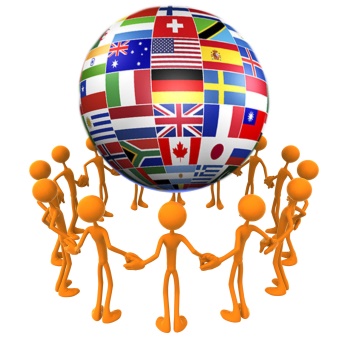 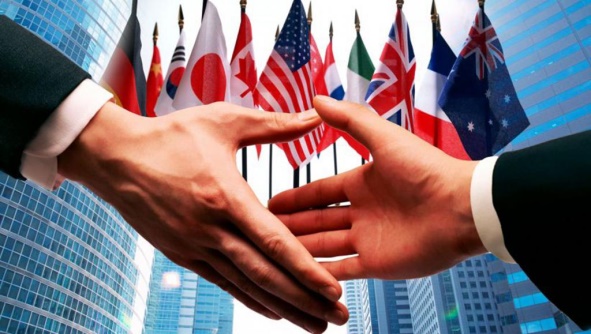 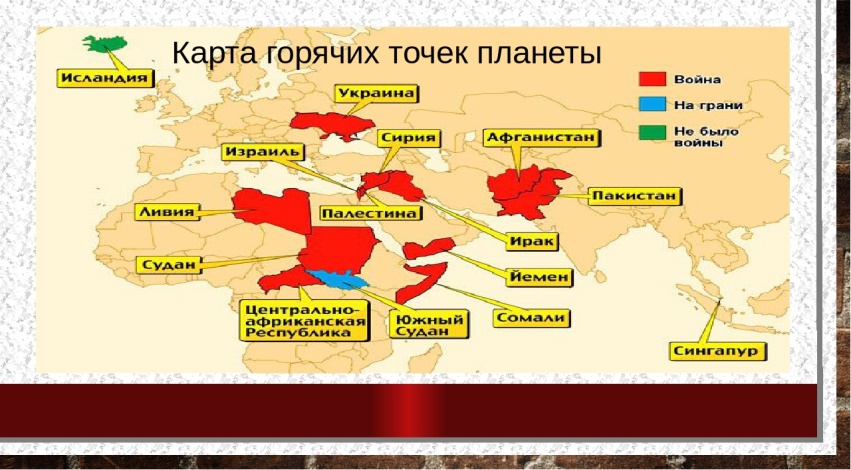 II.Тема урока:_____________________________________________________________Задачи урока:1.______________________________________________________________________________________2.______________________________________________________________________________________3.______________________________________________________________________________________Зачем необходимо Международное право, если в каждой стране имеется национальное право???План занятияВозникновение международного праваМеждународное прво_________________________________________________________________________________________________________________________________________________________________________________________________________________________________________________________________________________________________________________________________________________Периодизация истории Международного права: Предыстория международного права (с древних веков до конца средних); Классическое международное право (с конца средних веков до Статута Лиги Наций); Переход от классического к современному международному праву (от Статута Лиги Наций до Устава ООН); Современное международное право - право Устава ООН.Основные принципы современного Международного праваРассмотрите схему, ответьте на вопросы:В чем значение Принципов международного права?________________________________________________________________________________________________________________________________________________________________________________________________________________________________________________________________________________________________________________________________________________________________________________________________________________________________________________________Все ли страны на сегодняшний день соблюдают эти принципы? Если не, то приведите конкретные примеры нарушений принципов Международного права в современном мире.____________________________________________________________________________________________________________________________________________________________________________________________________________________________________________________________________________________________________________________________________________________________________________________________________________________________________________________________________________________________________________________________________________________________________________________________________________________________________________________________________________________________________________________________________Отрасли международного праваОтрасль международного права - это совокупность юридических норм, регулирующих отношения субъектов международного права в определенной области.Источниками международного права являются:международный договормеждународно-правовой обычай Акты международных организаций (пример: резолюция ООН)общие принципы праваИсточники современного международного гуманитарного права:Всеобщая Декларация прав человека 1948 г.,Международный пакт об экономических, социальных и культурных правах 1966 г.,Конвенция о ликвидации всех форм дискриминации в отношении женщин 1979 г.,Международная конвенция о ликвидации всех форм расовой дискриминации 1965 г.,Конвенция Содружества Независимых государств о правах и основных свободах человека 1995 г.,четыре Женевские конвенции о защите жертв войны 1949 г.другие многосторонние и двусторонние международные акты, многие из которых ратифицированы РФ.Задание. Что из ниже перечисленных названий не относится к источникам международного права? Запишите цифры.1. Венская конвенция о праве договоров между государствами и международными организациями или между международными организациями 1986 г. 2. Гаагская конвенция о мирном разрешении международных столкновений 1907 г.3.Устав ООН.4. Декларация о принципах 1970 г.5.  Конвенция о международной ответственности за ущерб, причиненный космическими объектами, от 29 марта 1972 года.6. Административное право РФ.4. Международное гуманитарное право1) Пройдите по ссылке и просмотрите видеоролик: https://www.youtube.com/watch?v=sXfgswioDa02) Прочтите выдержку из документа:Международное гуманитарное право   (МГП) (право войны, право вооружённых конфликтов) — совокупность международно-правовых норм и принципов, регулирующих защиту жертв войны, а также ограничивающих методы и средства ведения войны.Международное гуманитарное право заключается в том, что оноЗащищает лиц, прекративших принимать участие в военных действиях, потерпевших кораблекрушение, военнопленных.Предоставляет защиту лицам, не принимавшим непосредственное участие в военных действиях (гражданскому населению, медицинскому и духовному персоналу).Защищает объекты, которые не служат непосредственным военным целям (жилые дома, школы, места отправления культа и т.д.)Запрещает применение средств и методов ведения военных действий, которые причиняют повреждения или страдания гражданским и военным лицам, объектам, наносить серьёзный ущерб природе.Еще один важный принцип МГП – разделение участников конфликта на комбатантов (сражающихся) и нонкомбатантов (не сражающихся). Сражающиеся это силы регулярных войск, ополчений, партизанских отрядов. Их МГП защищает только в случае попадания в плен (статус – военнопленный). Нонкомбатанты защищены нормами МГП. Как только Ты бросил оружие, Ты уже защищен МГП!Согласно нормам МГП запрещаются все действия, ведущие к НЕСОРАЗМЕРНОЙ гибели участников боевого конфликта и мирного населения. В тоже время, запрещено использовать мирное население как «живой щит», санитарные машины с маркировкой «Красный Крест», «Красный Полумесяц» для военных целей.Используя информацию данную в задании ответьте на вопросы: Какова основная цель МГП?Почему мы рассмотрели Международное гуманитарное право от других отраслей, уделив ему особое внимание?Ответ: ____________________________________________________________________________________________________________________________________________________________________________________________________________________________________________________________________________________________________________________________________________________________________________________________________________________________________________________________________________________________________________________________________________________________________________________________________________________________________________________________Рефлексия. Запишите вывод темы (Зачем необходимо Международное право, если в каждой стране имеется национальное право? Роль международного права в международных отношениях). ________________________________________________________________________________________________________________________________________________________________________________________________________________________________________________________________________________________________________________________________________________________________________________________________________________________________________________________ Посмотрите, удалось ли вам достичь той цели, которую вы ставили в начале урока. Если нет, то попробуйте ответить на вопрос почему не получилось, и что еще необходимо сделать для того, чтобы ее достигнуть.________________________________________________________________________________________________________________________________________________________________________________________________________________________________________________________________________________________________________________________________________________________________Домашняя работа:Изучить новости и привести примеры нарушений прав человека в современном мире во время вооруженных конфликтов, а также конкретные примеры нарушения норм международного права. Выяснить к каким последствиям для нарушающей стороны это привело.Тестовые задания для закрепления материала:Система международного права - это:А - целостная правовая система, включающая в себя правовые системы государств, политические и дипломатические договоренности по международным правоотношениям;B - международно-правовые обычаи и договоренности, принятые международным законодательством и исполняемые субъектами международных отношений;C - совокупность взаимосвязанных отраслей международного права, объединенных общими принципами, а также имеющих свои принципы и подразделяющихся на институты и подотрасли, состоящие из действующих норм международного права, регулирующих отношения между его субъектами;Объектом международно-правого регулирования являются:А - правоотношения между международными межправительственными и неправительственными организациями, цивилизованными государствами, нациями и народами;B - публичные (межвластные) отношения субъектов международного права по поводу материальных и нематериальных благ, действий и воздержаний от действий;C - отношения между субъектами, осуществляющими дипломатические и экономические связи.Субъекты в международном праве - это:А - индивиды, транснациональные корпорации, межправительственные и неправительственные организации;B - суверенные государства, нации и народы, борющиеся за создание самостоятельного государства, международные организации, государствоподобные образования, индивиды, транснациональные корпорации, межправительственные и неправительственные организации;C - суверенные государства, нации и народы, борющиеся за создание самостоятельного государства, международные организации, государствоподобные образования.Виды норм международного права:А - нормы дипломатического этикета, обыкновения, резолюции международных конференций и организаций;B - Jus cogens, универсальные, партикулярные, диспозитивные, императивные, договорные, обычно-правовые нормы;C - административные, уголовные, гражданско-правовые, процессуальные, но осложненные иностранным элементом.Основные принципы международного права:А - принцип суверенного равенства государств, принцип невмешательства во внутренние дела, принцип равенства и самоопределения народов, принцип территориальной целостности государств, принцип уважения прав человека и основных свобод, принцип сотрудничества государств;B - принцип исключительного и полного суверенитета государств над их воздушным пространством, принцип свободы полетов в открытом воздушном пространстве, принцип обеспечения безопасности международной гражданской авиации, принцип недискриминации, принцип наиболее благоприятствуемой нации (режим наибольшего благоприятствования), национальный режим, принцип взаимной выгоды, преференциальный режим;C - принцип суверенного равенства государств, принцип невмешательства во внутренние дела, принцип равенства и самоопределения народов, принцип неприменения силы или угрозы силой, принцип мирного урегулирования споров, принцип нерушимости границ, принцип территориальной целостности государств, принцип уважения прав человека и основных свобод, принцип сотрудничества государств, принцип добросовестного выполнения международных обязательств.Наиболее авторитетные международно-правовые документы, закрепляющие основные принципы международного права, - это:А - Устав ООН, Декларация о принципах международного права, касающихся дружественных отношений и сотрудничества между государствами в соответствии с Уставом ООН 1970 г., Декларация принципов 1975 г.;B - Статут Международного суда ООН, Всеобщая декларация прав человека 1948 г., Декларация о предоставлении независимости колониальным странам и народам 1960 г., Парижская хартия для Новой Европы 1990 г.;C - Статут Международного суда ООН, Венская конвенция о праве международных договоров 1969 г., Парижская хартия для Новой Европы 1990г., Венская декларация и Программа действий 1993 г.Принцип территориальной целостности государств - это:А - отказ от каких-либо территориальных притязаний в данный момент и в будущем;B - запрещение насильственного захвата, присоединения или расчленения территории иностранного государства;C - признание существующих границ, отказ от любых посягательств на эти границы, отказ от каких-либо территориальных притязаний в данный момент или в будущем.Принцип нерушимости государственных границ:А - признание существующих границ, отказ от любых посягательств на эти границы, отказ от каких-либо территориальных притязаний в данный момент и в будущем;B - государственные границы, определенные государствами исторически однажды, не подлежат какому-либо изменению;C - государство самостоятельно определяет свои границы, правила их пересечения и пограничный режим.Принцип неприменения силы или угрозы силой:А - все государства - члены Организации Объединенных Наций разрешают свои международные споры мирными средствами таким образом, чтобы не подвергать угрозе международный мир, безопасность и справедливость;B - государства воздерживаются в их международных отношениях от угрозы силой или ее применения как против территориальной неприкосновенности или политической независимости государств, так и каким-либо другим образом;C - прежде чем прибегнуть к оружию, государства должны обращаться, насколько это позволяют обстоятельства, к мирным средствам решения международных столкновений.Международно-правовой обычай - это:А - сложившееся в международной практике правило поведения, за которым субъекты международного права признают юридически обязательный характер;B - норма международной вежливости, за которой признается юридически обязательный характер;C - неписанная норма, соблюдаемая субъектами международного права и отраженная в неформальных источниках.Стороны в международном межгосударственном договоре:А - физические и юридические лица, их законные представители, специализированные органы ООН, главы государств и правительств, министерств и ведомств, международные должностные лица;B - участвующее в переговорах государство, участвующая в переговорах организации, договаривающееся государство, договаривающаяся организация, участник, третье государство, третья организация;C - транснациональные корпорации, участвующее в переговорах государство, участвующая в переговорах организация, договаривающееся государство, договаривающаяся организация, участник, третье государство, третья организация, международные должностные лица.Какие споры вправе принимать к рассмотрению Международный Суд ООН:А - экономические споры международного государства;B - споры между государством и гражданином;C - политические споры между государствами;Основные этапы организации учебной деятельностиСодержание педагогического взаимодействиеСодержание педагогического взаимодействиеСодержание педагогического взаимодействиеСодержание педагогического взаимодействиеОсновные этапы организации учебной деятельностиДеятельность учителяДеятельность обучающихсяДеятельность обучающихсяДеятельность обучающихсяОсновные этапы организации учебной деятельностиДеятельность учителяПознавательнаяКоммуника-тивнаяРегулятивнаяОрганизационныйАктивизация учащихся, организация начала занятия. Подготовка учащихся к работе на занятии. Проверка готовности класса и оборудования. Проводится инструктаж по работе с раздаточным материалом.Получают информацию о порядке и  правилах работы на занятии.Включаются в учебный процесс.Повторение ранее пройденногоматериалаОпрос по пройденному материалу при помощи раздаточных листов. Учитель координирует деятельность учащихся.Отвечая на вопросы, ученики повторяют ранее пройдённый материал.Ученики демонстрируют умение ясно, точно, грамотно излагать свои мысли в письменной форме.Стадия «вызова»Вводное слово о ранее изученных отраслях российского права.Для того, чтобы учащиеся самостоятельно сформулировали тему урока используется метод «Мозговой штурм»: Учащимся даются наглядные изображения; ставится проблемные вопросы «Что их объединяет?»,«Как эти изображения будут относиться к теме   урока?». Учащихся подводят к выводу о том, что тема урока будет связана с Международным правом. Формулируются тема, цели (индивидуальные для каждого обучающегося). Озвучивает тему урока: «Понятие  международного  права» и цель урока: Узнать какие нормы регулирует международное право, кто является субъектами международного права.Ученики Строятся предположения.формулируют тему, цель и проблемный вопрос урока. Формулируют основной проблемный вопрос занятия (зачем необходимо Международное право, если в каждой стране имеется национальное право), а также индивидуальные задачи.Делятся своими предположениями относительно темы урока и основного вопроса занятия.Ученики начинают интересоваться данной темой, включаются в работу.Стадия «Осмысления»Последовательная реализация плана:1. Возникновение Международного права.Учащимся под запись дается определение Международного права. Кратко рассказывается история возникновения Международного права и этапы его развития. Таким образом происходит переход к следующему пункту занятия. 2. Основные принципы современного Международного праваПредлагается рассмотреть схему «Принципы международного права» и, опираясь на неё,  ответить на вопросы3. Отрасли международного праваПреподаватель кратко описывает основные отрасли международного права,  говорит об источниках и даёт задание для выполнения. 4. Международное гуманитарное правоПреподаватель для более продуктивного усвоения сложного  материала учащимися предлагает вначалепросмотр мультипликационного фильма «Нормы Международного гуманитарного права», а затем ознакомлениес текстовым документом и работу над вопросами. Ученики узнают новую информацию. В ходе рассказа учащиеся приходят к осмыслению того факта, что не знают в чём отличие старых норм международного права от современных.Учащиеся знакомятся со схемой «Принципы Международного права» и с опорой на неё отвечают на вопросы.Учащиеся слушают преподавателя и затем выполняют тестовое задание для закрепления знаний.Учащиеся смотрят видеофильм. Работают с документом, письменно отвечают на вопросы.  Ученики индивидуально работают с раздаточным материалом.Ученики проводят самооценку проделанной работы.Стадия «Рефлексии»Преподаватель предлагает студентам  ответить на поставленный в начале урока проблемный вопрос. Выясняет, что вызвало сложности в ходе работы на уроке.Студенты дают ответ на проблемный вопрос, делают выводы о достижении поставленных целей урока, описывают сложности.Записывают выводы по теме. Студенты делятся своей точкой зрения.Студенты оценивают уровень достижения поставленных  в начале урока целей, дают оценку своей работе на уроке.Подведение итоговПодводятся итоги урока. Даёт оценку работы студентов на занятии.Дается домашнее заданиеУченики делают выводы о проведенном уроке.Высказывают свою точку зрения по полученному материалу. 1Возникновение международного права2Основные принципы современного Международного права3Отрасли международного права4Международное гуманитарное правоПримеры Отраслей международного праваПримеры Отраслей международного праваМеждународное воздушное правоМеждународное морское правоМеждународное уголовное правоМеждународное право охраны окружающей средыПраво международных организацийМеждународное гуманитарное право